ESTADO de Santa Catarina
MUNICÍPIO DE Coronel MartinsAUDIÊNCIA PÚBLICA
DE AVALIAÇÃO DO CUMPRIMENTO
DAS METAS FISCAIS1º Quadrimestre/2019exigência legalLei Complementar n°101, de 04 de Maio de 2000, Art. 9°, § 4°Art. 9º - Se verificado, ao final de um bimestre, que a realização da receita poderá não comportar o cumprimento das metas de resultado primário ou nominal estabelecidas no Anexo de Metas Fiscais, os Poderes e o Ministério Público promoverão, por ato próprio e nos montantes necessários, nos trinta dias subsequentes, limitação de empenho e movimentação financeira, segundo os critérios fixados pela Lei de Diretrizes Orçamentárias.§ 4º - Até o final dos meses de Maio, Setembro e Fevereiro, o Poder Executivo demonstrará e avaliará o cumprimento das metas fiscais de cada quadrimestre, em Audiência Pública na comissão referida no § 1º do Art. 166 da Constituição ou equivalente nas Casas Legislativas estaduais e municipais.temas a serem apresentadosExecução OrçamentariaAplicação de Recursos em Saúde (15%)Aplicação de Recursos em Educação (25%)Aplicação dos Recursos Recebidos do FUNDEB (60%)Despesas com PessoalRestos à Pagarreceita orçamentáriaLei 4.320/64, Art. 2°, § 1° e 2°Lei 4.320/64, Art. 2° - A Lei do Orçamento conterá a discriminação da receita e despesa de forma a evidenciar a política econômica financeira e o programa de trabalho do Governo, obedecidos os princípios de unidade universalidade e anualidade.§ 1° Integrarão a Lei de Orçamento:I - Sumário geral da receita por fontes e da despesa por funções do Governo;II - Quadro demonstrativo da Receita e Despesa segundo as Categorias Econômicas, na forma do Anexo nº1;III - Quadro discriminativo da receita por fontes e respectiva legislação;IV - Quadro das dotações por órgãos do Governo e da Administração.§ 2º Acompanharão a Lei de Orçamento:I - Quadros demonstrativos da receita e planos de aplicação dos fundos especiais;II -  Quadros demonstrativo da despesa, na forma dos Anexos n°6 a 9;III - Quadro demonstrativo do programa anual de trabalho do Governo, em termos de realização de obras e de prestação de serviços.receita orçamentáriaLei 4.320/64, Art. 2°, § 1° e 2°receita orçamentáriaLei 4.320/64, Art. 2°, § 1° e 2°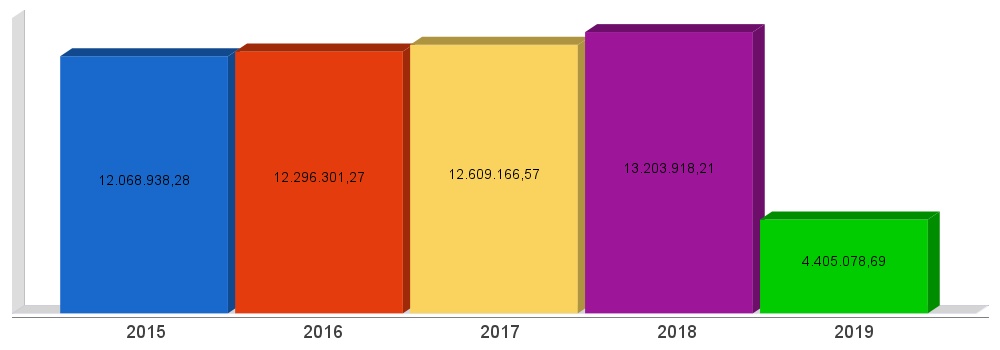 despesa orçamentáriaLei 4.320/64, Art. 2°, § 1° e 2°despesa orçamentáriaLei 4.320/64, Art. 2°, § 1° e 2°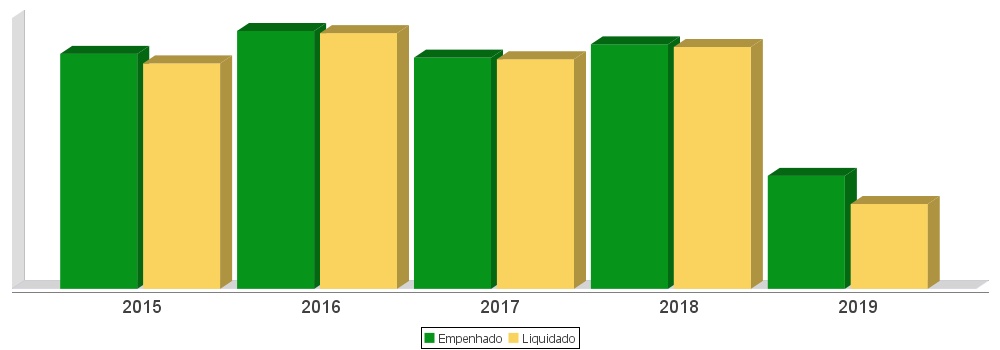 receita corrente líquidaLei Complementar n°101/2000, Art. 2°, IV, ‘c’, § 1° e 3°LRF, Art. 2° - Para os efeitos desta Lei Complementar, entende-se como:IV - Receita Corrente Líquida: somatório das receitas tributárias, de contribuições, patrimoniais, industriais, agropecuárias, de serviços, transferências correntes e outras receitas também correntes, deduzidos:c) na União, nos Estados e nos Municípios, a contribuição dos servidores para o custeio do seu sistema de previdência e assistência social e as receitas provenientes da compensação financeira citada no § 9º do Art. 201 da Constituição. § 1º Serão computados no cálculo da receita corrente líquida os valores pagos e recebidos em decorrência da Lei Complementar nº 87, de 13 de setembro de 1996, e do fundo previsto pelo art. 60 do Ato das Disposições Constitucionais Transitórias.§ 3º A receita corrente líquida será apurada somando-se as receitas arrecadadas no mês em referência e nos onze anteriores, excluídas as duplicidades.receita corrente líquidaLei Complementar n°101/2000, Art. 2°, IV, ‘c’, § 1° e 3°receita corrente líquidaLei Complementar n°101/2000, Art. 2°, IV, ‘c’, § 1° e 3°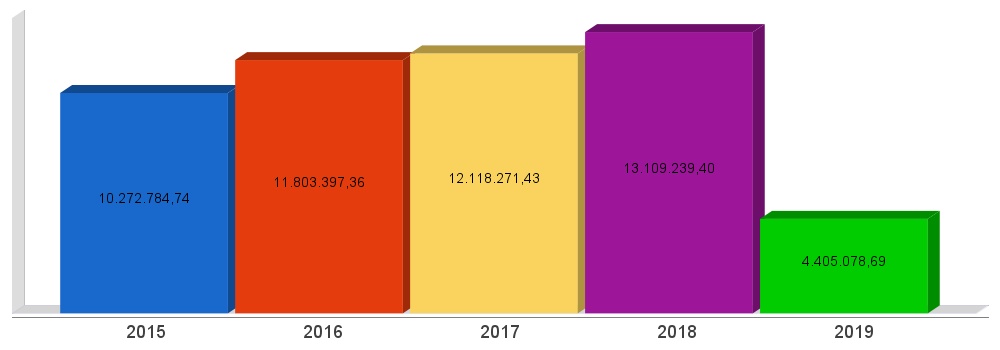 execução orçamentáriaLei Complementar nº 101/2000, Art. 52LRF, Art. 52 - O relatório a que se refere o § 3º do Art. 165 da Constituição abrangerá todos os Poderes e o Ministério Público, será publicado até trinta dias após o encerramento de cada bimestre e composto de:I - balanço orçamentário, que especificará, por categoria econômica, as:a) receitas por fonte, informando as realizadas e a realizar, bem como a previsão atualizada;b) despesas por grupo de natureza, discriminando a dotação para o exercício, a despesa liquidada e o saldo;II - demonstrativos da execução das:a) receitas, por categoria econômica e fonte, especificando a previsão inicial, a previsão atualizada para o exercício, a receita realizada no bimestre, a realizada no exercício e a previsão a realizar;b) despesas, por categoria econômica e grupo de natureza da despesa, discriminando dotação inicial, dotação para o exercício, despesas empenhada e liquidada, no bimestre e no exercício;c) despesas, por função e subfunção.§ 1º Os valores referentes ao refinanciamento da dívida mobiliária constarão destacadamente nas receitas de operações de crédito e nas despesas com amortização da dívida.§ 2º O descumprimento do prazo previsto neste artigo sujeita o ente às sanções previstas no § 2º do Art. 51.execução orçamentáriaLei Complementar nº 101/2000, Art. 52execução orçamentáriaLei Complementar nº 101/2000, Art. 52execução orçamentáriaLei Complementar nº 101/2000, Art. 52execução orçamentáriaLei Complementar nº 101/2000, Art. 52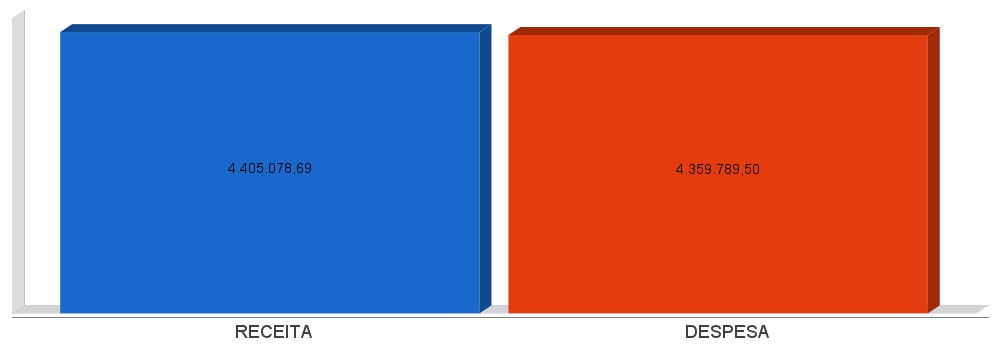 APLICAÇÃO DE RECURSOS EM AÇÕES E SERVIÇOS PÚBLICOS DE SAÚDEADCT, Art. 77, III e Emenda Constitucional n°29 de 13/09/2000EC 29/2000, Art. 7º - O Ato das Disposições Constitucionais Transitórias passa a vigorar acrescido do seguinte Art. 77:"III - no caso dos Municípios e do Distrito Federal, quinze por cento do produto da arrecadação dos impostos a que se refere o Art. 156 e dos recursos de que tratam os Art´s. 158 e 159, inciso I, alínea b e § 3º." APLICAÇÃO DE RECURSOS EM AÇÕES E SERVIÇOS PÚBLICOS DE SAÚDEADCT, Art. 77, III e Emenda Constitucional n°29 de 13/09/2000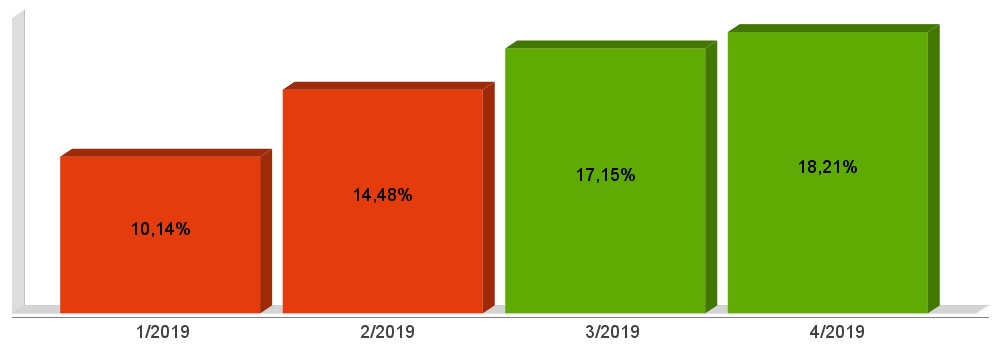 APLICAÇÃO DE RECURSOS NA
MANUTENÇÃO E DESENVOLVIMENTO DO ENSINOConstituição Federal, Art. 212 e LDB, Art. 72CF, Art. 212 - A União aplicará, anualmente, nunca menos de dezoito, e os Estados, o Distrito Federal e os Municípios vinte e cinco por cento, no mínimo, da receita resultante de impostos, compreendida a proveniente de transferências, na manutenção e desenvolvimento do ensino.LDB, Art. 72 - As receitas e despesas com manutenção e desenvolvimento do ensino serão apuradas e publicadas nos balanços do Poder Público, assim como nos relatórios a que se refere o § 3º do Art. 165 da Constituição Federal.APLICAÇÃO DE RECURSOS NA
MANUTENÇÃO E DESENVOLVIMENTO DO ENSINOConstituição Federal, Art. 212 e LDB, Art. 72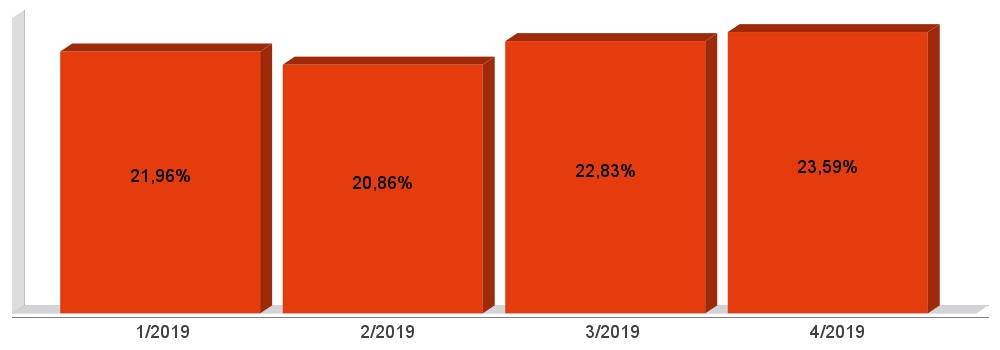 APLICAÇÃO DE 60% DOS RECURSOS DO FUNDEB NA REMUNERAÇÃO DOS PROFISSIONAIS DO MAGISTÉRIO DA EDUCAÇÃO BÁSICA ADCT, Art. 60, XII, MP 339/2006, EC 53/2006 e Lei Federal n°9.424/96APLICAÇÃO DE 60% DOS RECURSOS DO FUNDEB NA REMUNERAÇÃO DOS PROFISSIONAIS DO MAGISTÉRIO DA EDUCAÇÃO BÁSICA ADCT, Art. 60, XII, MP 339/2006, EC 53/2006 e Lei Federal n°9.424/96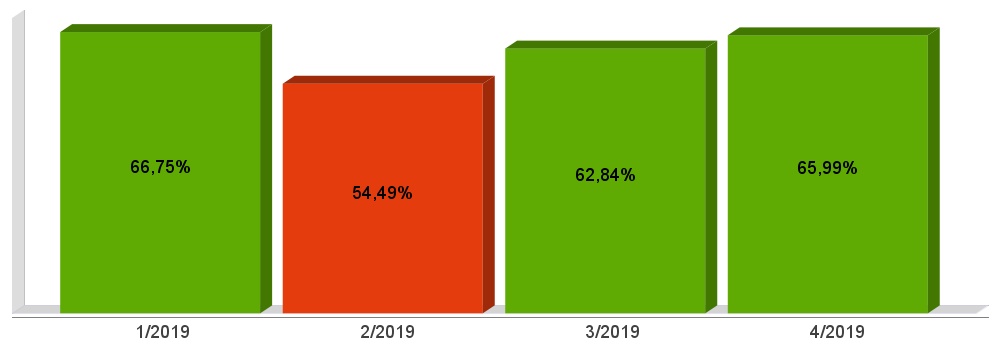 DESPESAS COM PESSOAL DO PODER EXECUTIVOConstituição Federal, Art. 169, caput
Lei Complementar n°101/2000, Art. 19, III e Art. 20, III CF, Art. 169 - A despesa com pessoal ativo e inativo da União, dos Estados, do Distrito Federal e dos Municípios não poderá exceder os limites estabelecidos em lei complementar.LRF, Art. 19 - Para os fins do disposto no caput do Art. 169 da Constituição, a despesa total com pessoal, em cada período de apuração e em cada ente da Federação, não poderá exceder os percentuais da receita corrente líquida, a seguir discriminados:III - Municípios: 60% (sessenta por cento)LRF, Art. 20 - A repartição dos limites globais do Art. 19 não poderá exceder os seguintes percentuais:III - na esfera municipal:a) 6% (seis por cento) para o Legislativo, incluído o Tribunal de Contas do Município, quando houver;b) 54% (cinquenta e quatro por cento) para o Executivo.DESPESAS COM PESSOAL DO PODER EXECUTIVOConstituição Federal, Art. 169, caput
Lei Complementar n°101/2000, Art. 19, III e Art. 20, III DESPESAS COM PESSOAL DO PODER EXECUTIVOConstituição Federal, Art. 169, caput
Lei Complementar n°101/2000, Art. 19, III e Art. 20, III 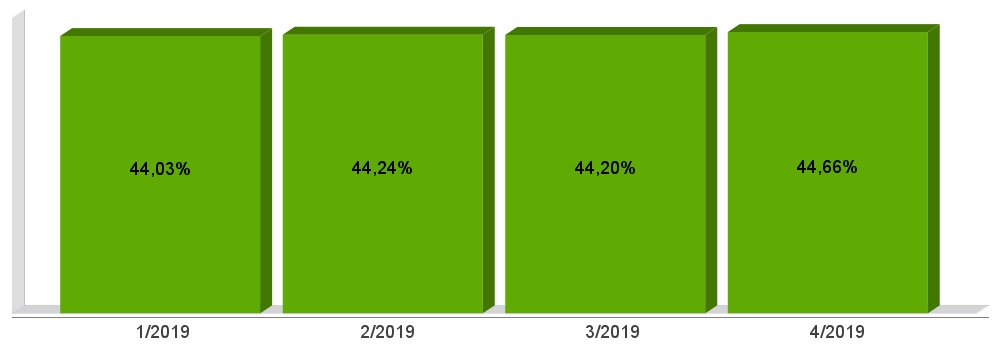 DESPESAS COM PESSOAL DO PODER LEGISLATIVOConstituição Federal, Art. 169, caput
Lei Complementar n°101/2000, Art. 19, III e Art. 20, III DESPESAS COM PESSOAL DO PODER LEGISLATIVOConstituição Federal, Art. 169, caput
Lei Complementar n°101/2000, Art. 19, III e Art. 20, III 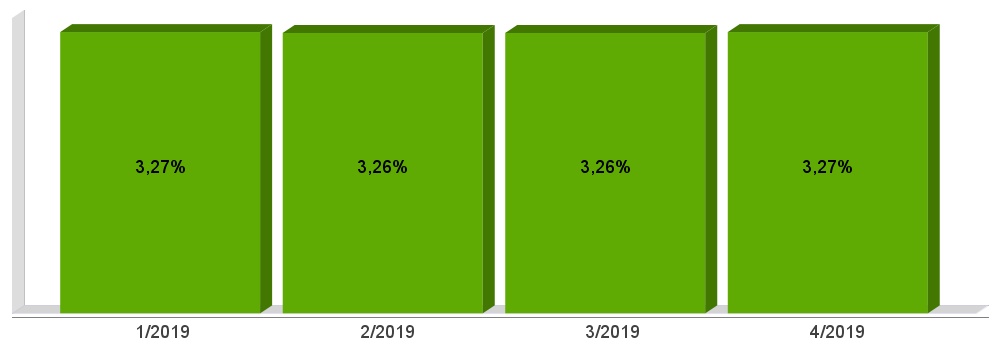 DESPESAS COM PESSOAL CONSOLIDADOConstituição Federal, Art. 169, caput
Lei Complementar n°101/2000, Art. 19, III e Art. 20, III DESPESAS COM PESSOAL CONSOLIDADOConstituição Federal, Art. 169, caput
Lei Complementar n°101/2000, Art. 19, III e Art. 20, III 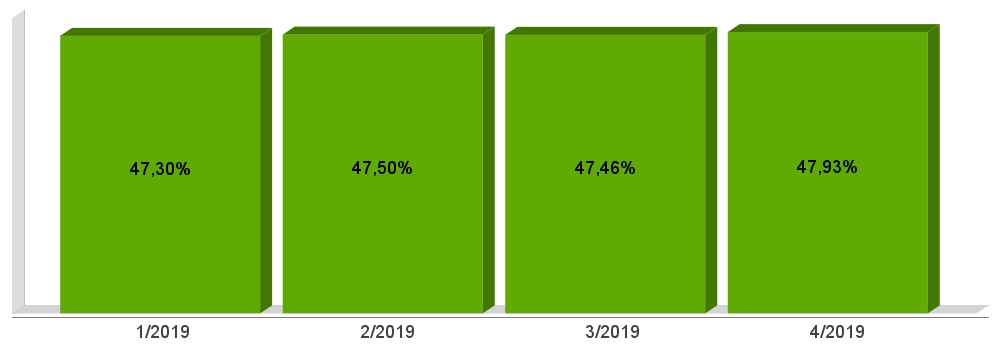 RESTOS A PAGARLei Complementar n°101/2000, Art. 55, III, alínea “b”LRF, Art. 55. O relatório conterá:III - demonstrativos, no último quadrimestre:b) da inscrição em Restos a Pagar, das despesas:1) liquidadas;2) empenhadas e não liquidadas, inscritas por atenderem a uma das condições do inciso II do art. 41;3) empenhadas e não liquidadas, inscritas até o limite do saldo da disponibilidade de caixa;4) não inscritas por falta de disponibilidade de caixa e cujos empenhos foram cancelados;RESTOS A PAGARLei Complementar n°101/2000, Art. 55, III, alínea “b”Receita Arrecada em Exercícios AnterioresReceita Arrecada em Exercícios AnterioresExercício Valores 201512.068.938,28201612.296.301,27201712.609.166,57201813.203.918,21Receita Arrecadada até 1º Quadrimestre/2019Receita Arrecadada até 1º Quadrimestre/2019Receita Orçamentária4.405.078,69Média Mensal1.101.269,67Evolução da Receita OrçamentariaDespesa Realizada em Exercícios AnterioresDespesa Realizada em Exercícios AnterioresDespesa Realizada em Exercícios AnterioresExercício EmpenhadoLiquidado201512.072.688,3611.585.395,70201613.252.555,5813.139.349,66201711.880.277,7411.801.298,83201812.564.550,6912.428.797,68Despesa até 1º Quadrimestre/2019Despesa até 1º Quadrimestre/2019Despesa até 1º Quadrimestre/2019Despesa Orçamentária5.806.858,044.359.789,50Média Mensal1.451.714,511.014.732,76Evolução da Despesa Orçamentaria RealizadaReceita Corrente Líquida (RCL) Arrecadada em Exercícios AnterioresReceita Corrente Líquida (RCL) Arrecadada em Exercícios AnterioresExercício Valores 201510.272.784,74201611.803.397,36201712.118.271,43201813.109.239,40Receita Corrente Líquida Arrecadada até 1º Quadrimestre/2019Receita Corrente Líquida Arrecadada até 1º Quadrimestre/2019Receita Corrente Líquida4.405.078,69Média Mensal1.101.269,67Evolução da Receita Corrente Líquida (RCL)Receitas Arrecadadas Receitas Arrecadadas Receitas Correntes (I) 4.405.078,69 Receita Tributária107.762,94Receita de Contribuições9.869,97Receita Patrimonial11.951,89Receita Agropecuária396,47Receita Industrial0,00Receita de Serviços45.061,76Transferências Correntes5.079.303,28(-) Deduções das Transferências Correntes-853.406,91Outras Receitas Correntes4.139,29Receitas de Capital (II) 0,00 Operações de Crédito0,00Alienação de Bens0,00Amortização de Empréstimos0,00Transferências de Capital0,00Outras Receitas de Capital0,00Total (III) = (I+II) 4.405.078,69 Despesas Liquidadas Por Órgão de Governo Despesas Liquidadas Por Órgão de Governo 0102 - GABINETE DO PREFEITO E VICE144.587,330103 - SECRET. MUN. ADMIN. PLANEJ. E FINANÇAS363.049,320104 - SECRETARIA MUNICIPAL DE EDUCAÇÃO716.078,870105 - SECRETARIA MUN. TRANSPORTES, OBRAS E SERV. PÚBLICO941.642,940106 - SECRETARIA MUN. AGRICULTURA E MEIO AMBIENTE425.675,310107 - SECRETARIA MUNICIPAL DESENVOLVIMENTO ECONÔMICO5.200,000108 - SECRETARIA DE CULTURA ESPORTE E LAZER125.875,880109 - ENCARGOS GERAIS DO MUNICÍPIO81.820,690110 - RESERVA DE CONTINGÊNCIA0,000111 - FUNDO MUNICIPAL AGROPECUÁRIO RURAL25.711,200112 - FUNDO DA INFÂNCIA E ADOLESCENCIA320,000113 - FUNDO MUNICIPAL DE ASSISTÊNCIA SOCIAL319.260,510114 - FUNDO MUNICIPAL DE HABITAÇÃO0,000215 - FUNDO MUNICIPAL DE SAÚDE1.036.610,470601 - CÂMARA MUNICIPAL DE VEREADORES173.956,98Total (IV) 4.359.789,50 Execução Orçamentária e Financeira Execução Orçamentária e Financeira Superávit Financeiro do Exercício Anterior (V)431.878,06Superávit Financeiro Apurado Até o Quadrimestre (VI) = (III-IV)45.289,19 Superávit (VII) = (V + VI) 477.165,27Receita bruta de Impostos e Transferências (I) 4.342.136,30 Despesas por função/subfunção (II) 1.036.610,47 Deduções (III) 245.813,55 Despesas para efeito de cálculo (IV) = (II-III) 790.796,92 Mínimo a ser aplicado 651.320,50 Aplicado à maior 139.476,42 Percentual aplicado = (IV) / (I) x 100 18,21 Receita bruta de Impostos e Transferências (I) 4.342.136,30 Despesas por função/subfunção (II) 689.961,65 Deduções (III) 118.579,99 Resultado líquido da transferência do FUNDEB (IV) -452.934,52 Despesas para efeito de cálculo (V) = (II-III-IV) 1.024.316,18Mínimo a ser aplicado 1.085.534,12 Aplicado à Menor -61.217,94 Percentual aplicado = (V) / (I) x 100 23,59 Receita do FUNDEB (I) 400.945,62 Despesas (II) 264.584,23 Mínimo a ser Aplicado 240.567,38 Aplicado à Maior 24.016,86 Percentual Aplicado = (II) / (I) x 100 65,99 Receita Corrente Líquida Arrecadada nos Últimos 12 (doze) Meses (I) 13.303.083,13 Despesa Líquida com Pessoal Realizada nos Últimos 12 (doze) Meses (II) 5.941.515,02 Limite Prudencial - 51,30% 6.824.481,65 Limite Máximo - 54,00% 7.183.664,89 Percentual aplicado = (II) / (I) x 100 44,66 Receita Corrente Líquida Arrecadada nos Últimos 12 (doze) Meses (I) 13.303.083,13 Despesa Líquida com Pessoal Realizada nos Últimos 12 (doze) Meses (II) 434.499,40 Limite Prudencial - 5,70% 758.275,74 Limite Máximo - 6,00% 798.184,99 Percentual aplicado = (II) / (I) x 100 3,27 Receita Corrente Líquida Arrecadada nos Últimos 12 (doze) Meses (I) 13.303.083,13 Despesa Líquida com Pessoal Realizada nos Últimos 12 (doze) Meses (II) 6.376.014,42 Limite Prudencial - 57,00% 7.582.757,38 Limite Máximo - 60,00% 7.981.849,88 Percentual aplicado = (II) / (I) x 100 47,93 Unidade Gestora: MUNICIPIO DE CORONEL MARTINS Valores Restos A Pagar Não Processados (I) 135.753,01 (+) Inscrições do Exercício Anterior135.753,01(+) Inscritos em Exercícios Anteriores0,00(-) Cancelamentos0,00Restos a Pagar a Liquidar135.753,01Restos a Pagar em Liquidação0,00Restos a Pagar Liquidado a Pagar0,00(-) Restos a Pagar Pagos0,00Restos Processados (II) 0,00 (+) Inscrições do Exercício Anterior0,00(+) Inscritos em Exercícios Anteriores0,00(-) Cancelamentos0,00Restos a Pagar0,00(-) Restos Pagos0,00Saldo a Pagar (I+II) 135.753,01 